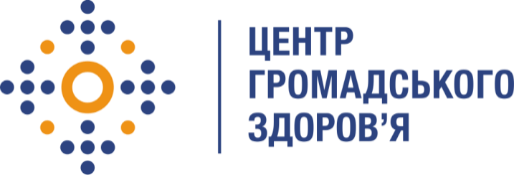 Державна установа 
«Центр громадського здоров’я Міністерства охорони здоров’я України» оголошує конкурс на   консультанта  із супроводу в межах пілотування інтервенцій, спрямованих на організацію відеоконтрольованого лікування осіб із психічними та поведінковими розладами внаслідок уживання опіоїдів, які перебувають на лікуванні з використанням препаратів ЗПТ в рамках проекту Глобального фонду «Механізм реагування на COVID-19 в Україні»Назва позиції: Консультант із супроводу в межах пілотування інтервенцій, спрямованих на організацію відеоконтрольованого лікування осіб із психічними та поведінковими розладами внаслідок уживання опіоїдів, які перебувають на лікуванні з використанням препаратів ЗПТ (8 осіб)Рівень зайнятості: часткова.Період надання послуг:  грудень 2022 -листопад 2023Інформація щодо установи:Головним завданнями Державної установи «Центр громадського здоров’я Міністерства охорони здоров’я України» (далі – Центр) є діяльність у сфері громадського здоров’я. Центр виконує лікувально-профілактичні, науково-практичні та організаційно-методичні функції у сфері охорони здоров’я з метою забезпечення якості лікування хворих на соціально-небезпечні захворювання, зокрема ВІЛ/СНІД, туберкульоз, наркозалежність, вірусні гепатити тощо, попередження захворювань в контексті розбудови системи громадського здоров’я. Центр бере участь у розробці регуляторної політики і взаємодіє з іншими міністерствами, науково-дослідними установами, міжнародними установами та громадськими організаціями, що працюють в сфері громадського здоров’я та протидії соціально небезпечним захворюванням.Основні обов'язки:Організація рекрутингу пацієнтів ЗПТ для участі в пілотному проекті відповідно до критеріїв включення, визначених Протоколом пілотного проекту;Надання короткого інструктажу щодо участі в проекті та скерування до Куратора сайту;Ведення випадку учасника пілотного проекту відповідно до Протоколу пілотного проекту;Моніторинг та оцінка стану учасника пілотного проекту та регулярне звітування із фіксацією результатів; Ведення облікової документації, передбаченою Протоколом пілотного проекту; Виконання поточних дій, передбачених планом лікування;Виконання інструкцій і вказівок національного координатора пілотного проекту та Куратора проекту; Взаємодія з Куратором сайту задля реалізації дослідження, забезпечення злагодженої комунікації з учасниками дослідження на постійній основі;  Підготовка звітів про пророблену роботу;Вимоги до професійної компетентності:Вища медична освіта в галузі  охорони здоров’яДосвід організації роботи з лікування пацієнтів на ЗПТ.Професійне знання національних та міжнародних протоколів лікування хворих на ЗПТ, у тому числі рекомендацій ВООЗ.Знання усної та письмової ділової української мови.Обов'язкове володіння базовими програмами MS Office, Excel.Глибокі знання з питань залежностей від ПАР. Міжособистісні й комунікативні навички.Відповідальність.Резюме мають бути надіслані на електронну адресу: vacancies@phc.org.ua. В темі листа, будь ласка, зазначте номер та назву вакансії: «Консультант  із супроводу в межах пілотування інтервенцій, спрямованих на організацію відеоконтрольованого лікування осіб із психічними та поведінковими розладами внаслідок уживання опіоїдів, які перебувають на лікуванні з використанням препаратів ЗПТ Термін подання документів – до  листопада  2022 року.За результатами відбору резюме успішні кандидати будуть запрошені до участі у співбесіді. У зв’язку з великою кількістю заявок, ми будемо контактувати лише з кандидатами, запрошеними на співбесіду. Умови завдання та контракту можуть бути докладніше обговорені під час співбесіди.Державна установа «Центр громадського здоров’я Міністерства охорони здоров’я України» залишає за собою право повторно розмістити оголошення про вакансію, скасувати конкурс на заміщення вакансії, запропонувати посаду зі зміненими обов’язками чи з іншою тривалістю контракту.